                                ПРЕСС-РЕЛИЗ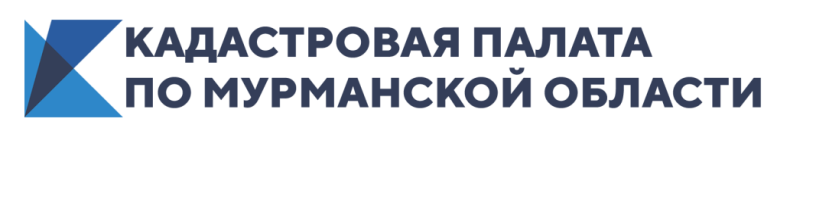 КАДАСТРОВАЯ ПАЛАТА ПО МУРМАНСКОЙ ОБЛАСТИ ИНФОРМИРУЕТ____________________________________________________________Северяне активно пользуются услугой по выездному обслуживанию Кадастровой палаты С начала 2021 года специалисты Кадастровой палаты по Мурманской области приняли 631 пакет документов в рамках выездов к заявителям. Из них 75% (474 пакета документов) приняты во втором полугодии 2021 года.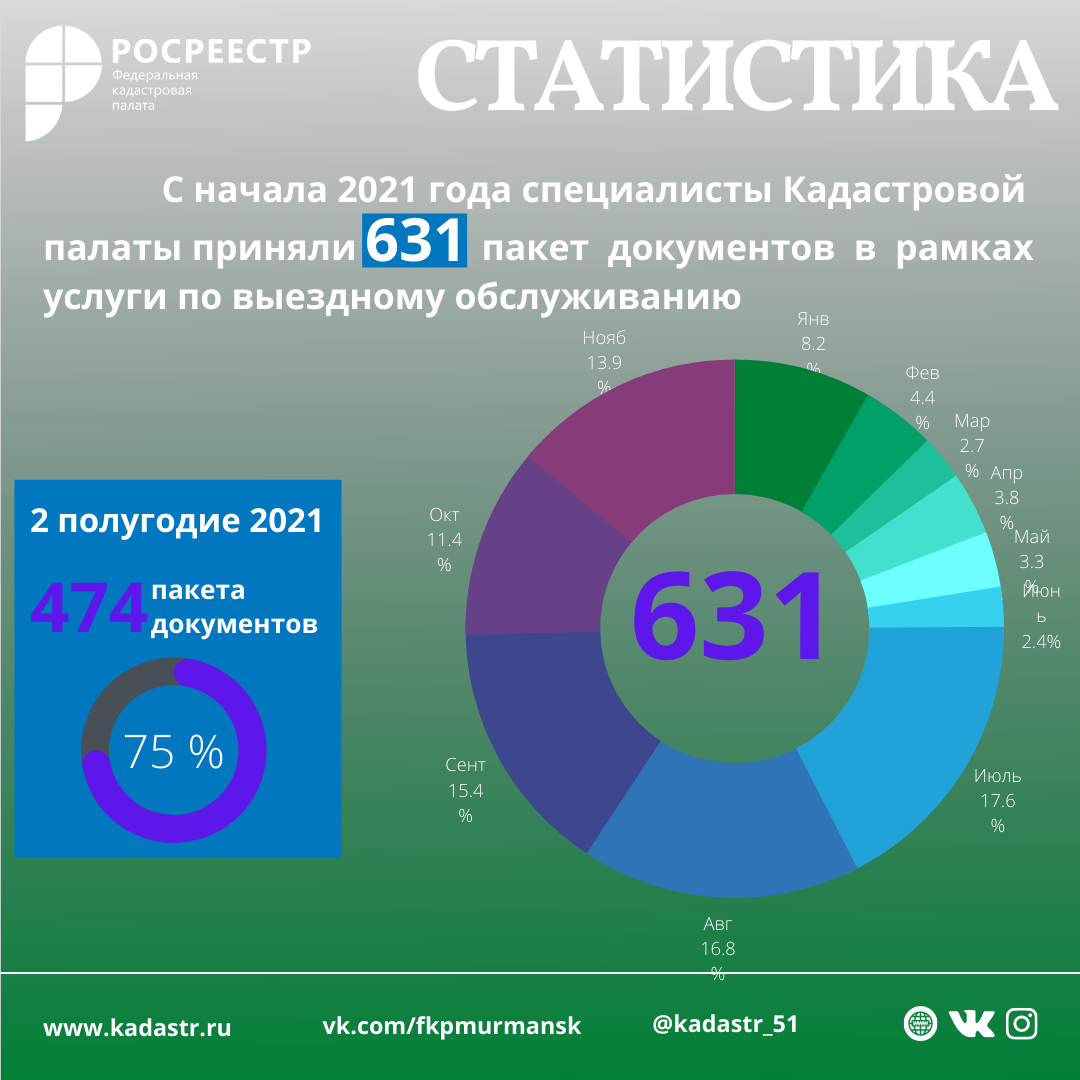 Напомним, выездное обслуживание позволяет быстро и безопасно совершить любую сделку с недвижимостью, не выходя из дома или офиса. Специалисты Кадастровой палаты готовы принять документы на регистрацию недвижимости или заявления об исправлении технических ошибок в записях ЕГРН и выехать:в банк для регистрации ипотеки и залога;к риэлтору для регистрации договора купли-продажи;в офис или на дом.Услуги предоставляются на территории городов Мурманской области: г. Мурманск, г. Кола, г. Кандалакша, г. Апатиты, г. Мончегорск, г. Оленегорск.Заказать услугу выезда специалиста Кадастровой палаты на территорию г. Мурманска и г. Кола можно онлайн с помощью электронного сервиса svo.kadastr.ru, в офисе г. Мурманск, ул. Полярные Зори, д.44 или по телефону 8 (8152) 40-30-12, 40-30-00. Оплатить можно банковской картой онлайн (сервис svo.kadastr.ru) или в офисе Кадастровой палаты.Заказать услугу выезда на территорию г. Кандалакша, г. Апатиты, г. Мончегорск или г. Оленегорск можно в офисе или по телефону:г. Апатиты, ул. Ферсмана, д. 6, 8 (8152) 40-30-24;г. Кандалакша, ул. Новая, д. 10, 8 (8152) 40-30-19;г. Мончегорск, ул. Комсомольская, д. 5, 8 (8152) 40-30-21;г. Оленегорск, ул. Энергетиков, д. 2, 8 (8152) 40-30-22. Также заявки на услугу принимаем в WhatsApp на номер +7 (921) 510-93-74 (только текстовые сообщения).В настоящее время услуга оказывается бесплатно ветеранам и инвалидам Великой Отечественной войны, инвалидам I и II групп (указанные лица должны быть правообладателями объектов недвижимости).Кадастровая палата по Мурманской области приглашает граждан, кадастровых инженеров  и представителей бизнес-сообществ  в официальные группы в социальных сетях.Присоединяйтесь и будьте всегда в курсе событий! Instagram /kadastr_51    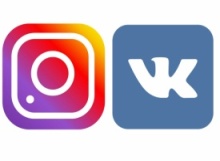 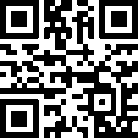 vk/fkpmurmansk              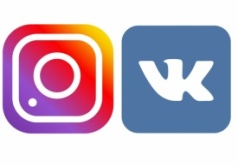 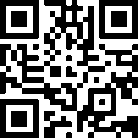 __________________________________________________________________Кадастровая палата по Мурманской области:Адрес: 183025, г. Мурманск, ул. Полярные Зори, д. 44Приемная: 8(8152) 40-30-00Официальный сайт: https://kadastr.ruВконтакте: https://vk.com/fkpmurmansk